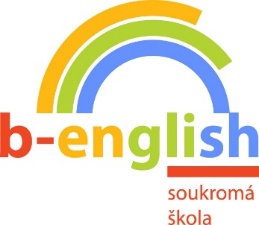 ŽÁDOST O PŘIJETÍ K ZÁJMOVÉMU VZDĚLÁVÁNÍ (školní družina)Školní rok 2022-2023Žádáme o přijetí ……………………………………, nar………………………………………bytem ……………………………………………………………………………………………k zájmovému vzdělávání ve Vaší škole ode dne 1.9. 2022.Zvolte variantu programu (školní rok 2022-2023): Do školní družiny primárně přijímáme žáky 1.-4. ročníku. Pokud Váš syn / dcera navštěvuje pátý ročník a potřebujete zajistit odpolední družinu, například z pracovních důvodů, prosím, uveďte zde.……………………………………………………………………………………………………………………………………………………………………………………………………V Králově Dvoře, dne …………………     Podpis rodičů…………………………………Žádosti bylo / nebylo vyhověno dne …………………………………………………………………………………………………….. Soukromá Základní škola a Mateřská škola B-English s.r.o.1. ročník – 2. ročník, 1–2 dny v týdnu4000 Kč1. ročník – 2. ročník, 3–5 dnů v týdnu6000 Kč3. ročník, 1–2 dny v týdnu4000 Kč3. ročník, 3–5 dnů v týdnu7000 Kč4.–5. ročník, 1–2 dny v týdnu5000 Kč4.–5. ročník, 3–5 dnů v týdnu8000 Kč